ПАСПОРТ ВОИНСКОГО ЗАХОРОНЕНИЯ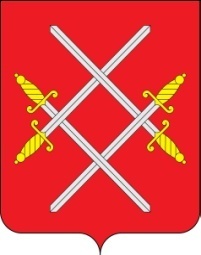 Индивидуальная могила летчика Гурьева Николая ВасильевичаОписание: 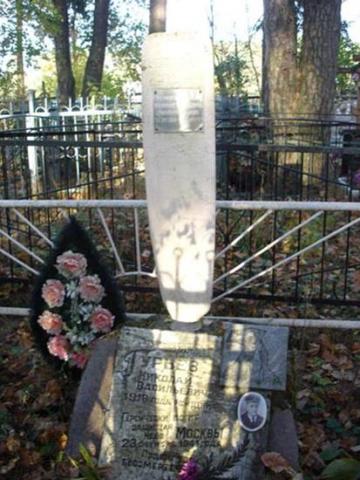 Памятник из лопасти винта самолёта на гранитном постаменте с мраморной плитой с надписью и фотографией Гурьева Н.В.
1.Вид захоронения: Индивидуальная могила2.Дата захоронения: 23.10.1941 год3.Количество захороненных: 14.Период боевых действий: 1941 год5. Размер: 2,5х1,5 на гр. кладбище 6.Наличие патронатной организации: сельское территориальное управление Восточное (Колюбакинское) 7. GPS-координаты:8. Муниципальное образование: Рузский городской округ Московской области9. Территория: сельское территориальное управление Восточное (Колюбакинское) 10.Место расположения:  Гражданское кладбище д. Васильевское11.Проезд: От г. Руза до д. Васильевское